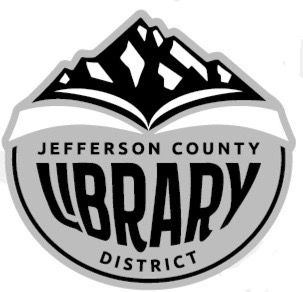 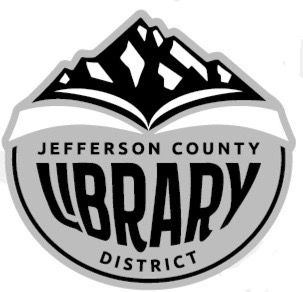 AGENDA	I.	Call to Order		Hillis	II.	Acceptance of Agenda and Establishment of a quorum	All	III.	Public Comment	IV.	Accept Minutes Summary		All	V.	Library Department Spotlight		(Starting next month)	VI.	Financial Review		All	VII.	Old Business		1.	Westside Development Project Update	Hillis		2.	Directors Farewell/Welcome Party	Esvelt		3.	RFID Update		Innes		4.	Rental Update / 234 7th Street		Innes	VIII.	New Business		1.	Director Moving Expense Reimbursement	Innes		2.	Computer Replacement Strategy Recommendation	Innes		3.  	Policy Review			A.	Governance: Board Job Description (p.3)			B.	Executive Limitations: Global Executive Constraint (p. 20)	IX.	Reports			1.	Director Report		Innes		2.	Services Narrative and Statistics		All		3.	Film Committee 		Hillis		Important DatesAugust 20	Library Presentation @ noon Rotary	Innes & VolunteerAugust 21	RFID Project BeginsAugust 27	Summer Reading Program EndsSeptember 2	Labor DayMission Statement:  The Jefferson County Library District exists for the use, education, and enjoyment of all citizens and visitors of the Library District.  The Library provides access to diverse theories, ideas, and opinions in a variety of formats, supports developing readers and lifelong learners, and offers information, courteous services, and quality programs in a safe and welcoming environment.Meeting location is accessible to persons with disabilities.  Requests for an interpreter for the hearing impaired or other accommodations for persons with disabilities should be made at least 48 hours before the meeting to the Library Director at (541) 475-3351.